ПАСПОРТ СПЕЦИАЛИСТА8. Гражданство: Кыргызстан Образование: высшее1. наименование вуза, где учился: Кыргызский Государственный Университет имени 50-летия СССР2. год окончания вуза: 1969 год.Место работы в настоящее время1. Государство: Министерство образования и науки Кыргызской Республики2. Организация: Кыргызский Национальный Университет имени Жусупа Баласагына3. Должность: доцентНаличие ученой степени1. Степень (К): кандидат биологических наукОтрасль наук: ФизиологияШифр специальности (по номенклатуре научных работников): 030301Дата присуждения: 28 май 1981 год.Наличие ученых званий1. Ученое звание (доцент/снс): доцентСпециальность: физиология Дата присвоения: 23 октябрь 1997год.1. Количество публикаций: 40 в том числе 2 учебно-методических пособийДата заполнения: "18" января 2023 г.Подпись: _________________________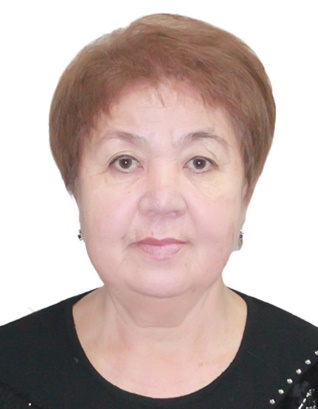 1. Фамилия: Сооданбекова2. Имя: Алтынкыз3. Отчество: 4. Пол: женский5. Дата рождения: 19.01.19526. Место рождения: село Куланак, Нарынская область7. Национальность: кыргызка 